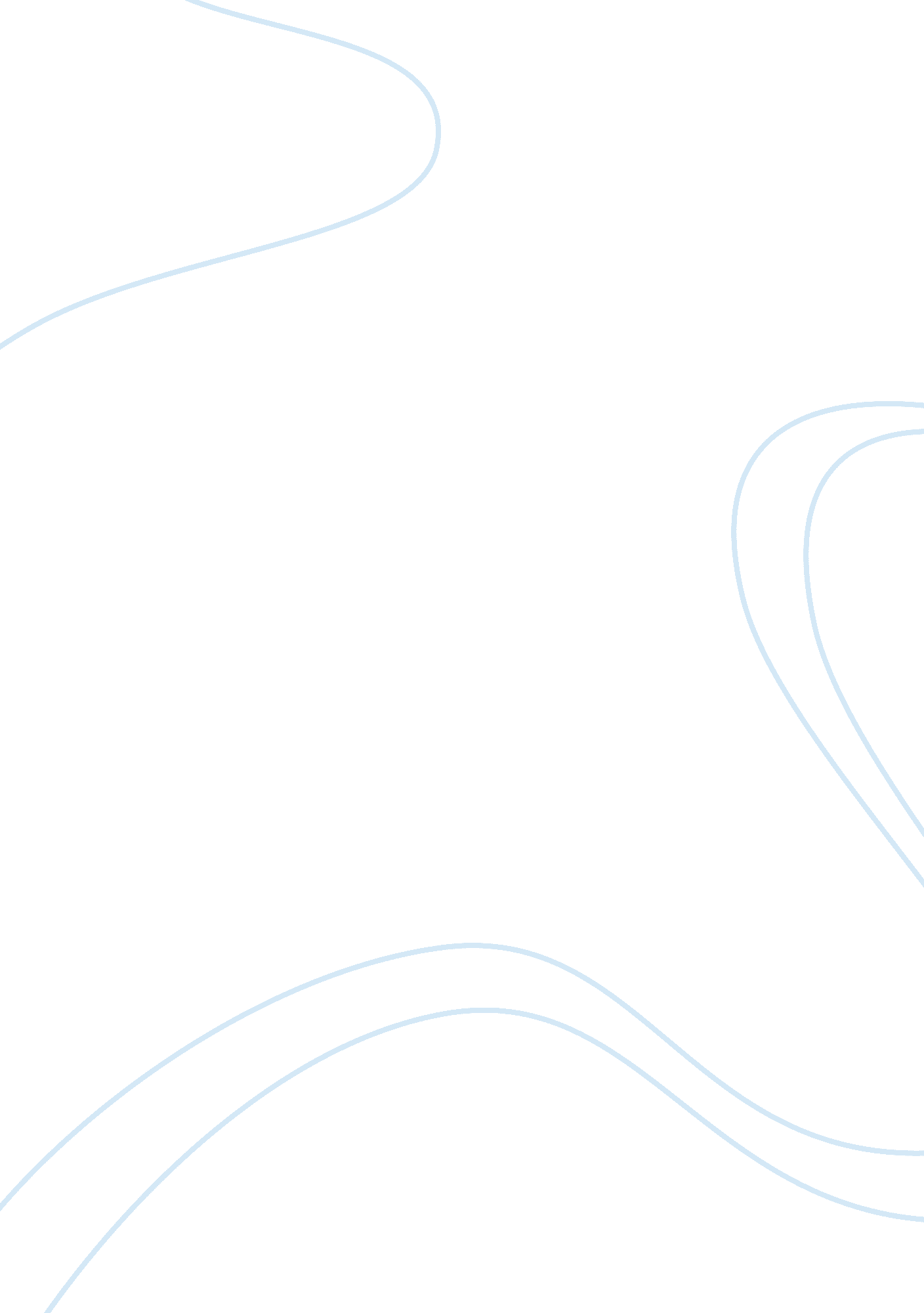 Critical thinking on nameclasstutordate of submissionFamily, Same Sex Marriage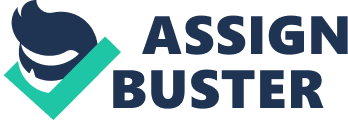 Introduction Public knowledge pertaining to various aspects of life such as politics, science and religion vary among people. Public knowledge varies due to different interests, occupations and basically education levels between people. The Pew news IQ survey is an online resource that tests the knowledge of public about various aspects of life and the society. One such test is the test pertaining to the US politics. 
(a) 
In the I. Q survey test pertaining to the US politics I was asked three questions on current events in the United States political arena. The questions included telling who was the current secretary of state from four photographs which were shown, the next question was to choose one, between four states which passed laws to legalize same sex marriage and the last question on current events was to tell what a graph represented. 
(b) 
For the first question I got correct; my answer was #1 (John Kerry), in the next question I also scored; my answer was #4(Washington). However I was unable to answer the last question correctly. I thought that the graph represented inflation rates but it actually represented the unemployment rates in the United States. 
(c) 
In the first question I answered correctly along with 62% of people who answered the same question. Similarly, for the second question which was about the stated that had voted for the legalization of same sex marriage I answered correctly along with 60% of people who answered the question. For the last question I was among the 30% percent who answered the question wrongly. For this last question, 70% of people who answered the question got it correct. Work cited "» The News IQ Quiz." Pew Research Center. N. p., n. d. Web. 14 June 2013. 